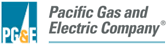 Summer 2023 Disadvantaged CommunitiesRequest for Offers (“DAC RFO”)Supplemental Project InformationAppendix BImportant note: Participants must use the highlighting tool to clearly mark its information that Participant considers confidential and proprietary. Do not mark the entire document as confidential. These requirements are in accordance with the confidentiality provisions as described in Section IX of the DAC RFO Solicitation Protocol. PG&E reserves the right to request additional documentation listed but not already provided in the Offer package. Eligibility RequirementsPROJECT VARIANTS Participants must completely fill out table below indicating the number of variants being submitted for this project (6 max. per Project).If offer includes more than one variant, please describe difference between variants.DELIVERABILITY If Full Capacity Deliverability Status (“FCDS”) or Partial Capacity Deliverability Status (“PCDS”) is listed in the offer form, please describe how the Project how is on track to receive FCDS or PCDS in order to support delivery of product, including RA, per the obligations of the corresponding agreement.  If Project is Energy Only, write “N/A.”PROJECT LOCATIONA conforming project must provide the following items to demonstrate the project meets locational requirements:Include screenshot that demonstrates the entire Project site is located in PG&E’s service territory.Include screenshot that demonstrates the entire project is located within an eligible census tract(s) as described in bullet (iii) below. Please see the Summer 2023 Solar in Disadvantaged Communities Request for Offers (“DAC RFO”) Solicitation Protocol’s Table 3 for more information on the Project Location eligibility requirements.Show screenshot that demonstrates project is located in an eligible census tract(s) included in the Summer 2023 Solar in DAC RFO Solicitation Protocol’s Table 5: Eligible Census Tracts and San Joaquin Valley Pilot Communities. ELECTRIC INTERCONNECTIONPlease provide evidence (attachment, etc.) of formal communication that the interconnection request submitted to the interconnection process has been deemed “complete” by the CAISO and/or Distribution Provider to meet the minimum eligibility requirements.Project Description GENERAL PROJECT DESCRIPTIONPlease provide a general description of the Solar PV system, including the major components.INTERCONNECTION DESCRIPTION	Please provide the following Project information regarding interconnection. Please describe what type of interconnection report or agreement project has.Provide a written description of your interconnection plans and any known network requirements that may be needed.List the current or proposed point of interconnection to the distribution system, and the distance from the Project to the electric interconnection point.Describe the status of Project’s studies associated with the interconnection process, along with any application fees paid. Expected dates for: (i) the completion of the various studies associated with the interconnection process; (ii) the completion of any upgrades required for interconnection; and (iii) the ultimate availability of the interconnection.Community Solar Green Tariff (CSGT) Projects	Please provide the following information for CS-GT Projects. Is the project located in a census tract with a score at or above the 75th percentile (i.e., scoring in the Top 25% statewide, or “Top 25% DAC”) in the California Environmental Protection Agency’s CalEnviroScreen 4.0 and/or CalEnviroScreen 3.0 on a statewide basis?Is the project located in a census tract that scores in the highest five percent (5%) of CalEnviroScreen’s Pollution Burden but that do not have an overall score in either CES 3.0 or 4.0 reportsIs the project located in one of the following eight eligible SJV pilot communities in PG&E service territory: Allensworth, Seville, Lanare, Fairmead, Le Grand, Cantua Creek, Alpaugh, or La Vina?Is the project located on tribal land?Does the Project leverage other government funding or receive support from local climate initiatives? If so, please list the source(s) of government funding or climate initiative providing support and provide a brief explanation.Organizational InformationIndicate the full, complete and correct legal name of Participant and provide copy of a certificate of good standing or similar document from Participant’s state of formation. The entity name on the certificate must match the name of Participant:Describe in detail Participant’s organizational structure, in addition to brief description of Participant’s key personnel and management.  A written description and a box diagram showing links are both helpful. If applicable, list the legal names of the participants of a joint Offer: Participants, owners of the Project (if different than the Participant) and the relative percentage ownership of Participant in the Project, and in addition address all of the following, if applicable: if Participant is a direct or indirect subsidiary or affiliate of any other entity or corporation, provide detail as to the relationships and identify the ultimate parent;if Participant is part of a partnership, provide the names of all partners and indicate the general partner(s);if Participant is a joint venture, identify the members of the joint venture and indicate if any is the controlling entity;if Participant a limited liability company, identify the members;if Participant is acting as a member of a consortium or other organization, association or group of persons acting in concert for purposes of submitting a joint Offer, provide the names of all the members and indicate the controlling member of the consortium, organization, association or group.List and describe any pending legal disputes that may affect the Participant’s ability to enter into or fulfill its ability to perform under the proposed Offer.Safety/Climate RiskDescribe all known safety hazards associated with the Solar PV resource and configuration planned for the Project.  Provide descriptions of the systems or processes typically used to manage or mitigate any risks associated with the known safety hazards.Identify the relevant industry safety-related codes or standards and government regulations that apply to the design and operation of the resource using the proposed technology and configuration.Provide a description of any ongoing processes used by the Solar PV resource original equipment manufacturer (OEM) and its customers to communicate lessons learned about its installed projects to identify, resolve, and prevent potential safety-related issues.  Provide the safety record of the Participant and identified contractors associated with the Project, and identify subsequent actions taken to manage or mitigate any safety incidents.  Provide documentation for the previous three years to demonstrate Participant’s (if applicable) and/or associated contractors’ Occupational Safety and Health Administration (OSHA) Recordable Incident Rates and Experience Modification Rates.Please provide a facility safety plan related to long-term climate risk and any other considerations related to long term climate risks assessments.Climate Risk: Provide a facility climate risk study as an attachment.  List potential climate risks that could affect your project, including, without limitation, the risks described in Ordering Paragraph 9(11)(a)-(e) of CPUC Decision 20-08-046.Climate Risk Assessment InformationIn compliance with California Public Utilities Commission (“CPUC”) D.20-08-046 (the “Decision”) (August 2020), PG&E is required the address steps to ensure that it is prepared to upgrade its infrastructure, operations and services to adapt to climate change, and to ensure safe and reliable energy service to all Californians, including those most vulnerable and disadvantaged.Pursuant to this Decision, Pacific Gas and Electric Company (“PG&E”) is required to include assets under contract as part of PG&E’s vulnerability assessment. Accordingly, PG&E requires that you provide information of the Project facility’s exposure to climate risk and steps you may have taken or plan to take to mitigate this risk. Risks may include:Increased TemperaturePrecipitation Changes (Snowpack, Subsidence, Drought, Long-Term Trends, Extreme Events, etc.)Sea-level RiseIncreased Wildfire ExposureExamples of information PG&E requires ranges from general concerns that may impact energy deliveries, reliability of the facility, etc., to any reports or summaries you can share with PG&E.VariantOffer IDProject NameDescription of Difference123456